به نام ایزد  دانا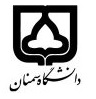 (کاربرگ طرح درس)                   تاریخ بهروز رسانی:               دانشکده     .هنر                                            نیمسال اول/دوم سال تحصیلی 98-97بودجهبندی درسمقطع: کارشناسی   مقطع: کارشناسی   مقطع: کارشناسی   تعداد واحد: نظری3 عملی 5تعداد واحد: نظری3 عملی 5فارسی: عکاسی 4فارسی: عکاسی 4نام درسپیشنیازها و همنیازها: عکاسی 3پیشنیازها و همنیازها: عکاسی 3پیشنیازها و همنیازها: عکاسی 3پیشنیازها و همنیازها: عکاسی 3پیشنیازها و همنیازها: عکاسی 3 Photography 4لاتین: Photography 4لاتین:نام درسشماره تلفن اتاق:  5388 شماره تلفن اتاق:  5388 شماره تلفن اتاق:  5388 شماره تلفن اتاق:  5388 مدرس/مدرسین: مهدی مردانیمدرس/مدرسین: مهدی مردانیمدرس/مدرسین: مهدی مردانیمدرس/مدرسین: مهدی مردانیمنزلگاه اینترنتی:منزلگاه اینترنتی:منزلگاه اینترنتی:منزلگاه اینترنتی:m.mardani@semnan.ac.irپست الکترونیکی:  m.mardani@semnan.ac.irپست الکترونیکی:  m.mardani@semnan.ac.irپست الکترونیکی:  m.mardani@semnan.ac.irپست الکترونیکی:  برنامه تدریس در هفته و شماره کلاس:شنبه 13-18 ،سه شنبه 13-18برنامه تدریس در هفته و شماره کلاس:شنبه 13-18 ،سه شنبه 13-18برنامه تدریس در هفته و شماره کلاس:شنبه 13-18 ،سه شنبه 13-18برنامه تدریس در هفته و شماره کلاس:شنبه 13-18 ،سه شنبه 13-18برنامه تدریس در هفته و شماره کلاس:شنبه 13-18 ،سه شنبه 13-18برنامه تدریس در هفته و شماره کلاس:شنبه 13-18 ،سه شنبه 13-18برنامه تدریس در هفته و شماره کلاس:شنبه 13-18 ،سه شنبه 13-18برنامه تدریس در هفته و شماره کلاس:شنبه 13-18 ،سه شنبه 13-18اهداف درس:آموزش عکاسی تبلیغاتاهداف درس:آموزش عکاسی تبلیغاتاهداف درس:آموزش عکاسی تبلیغاتاهداف درس:آموزش عکاسی تبلیغاتاهداف درس:آموزش عکاسی تبلیغاتاهداف درس:آموزش عکاسی تبلیغاتاهداف درس:آموزش عکاسی تبلیغاتاهداف درس:آموزش عکاسی تبلیغاتامکانات آموزشی مورد نیاز:تجهیزات نوزپردازی استودیو و پرتابلامکانات آموزشی مورد نیاز:تجهیزات نوزپردازی استودیو و پرتابلامکانات آموزشی مورد نیاز:تجهیزات نوزپردازی استودیو و پرتابلامکانات آموزشی مورد نیاز:تجهیزات نوزپردازی استودیو و پرتابلامکانات آموزشی مورد نیاز:تجهیزات نوزپردازی استودیو و پرتابلامکانات آموزشی مورد نیاز:تجهیزات نوزپردازی استودیو و پرتابلامکانات آموزشی مورد نیاز:تجهیزات نوزپردازی استودیو و پرتابلامکانات آموزشی مورد نیاز:تجهیزات نوزپردازی استودیو و پرتابلامتحان پایانترمامتحان میانترمارزشیابی مستمر(کوئیز)ارزشیابی مستمر(کوئیز)فعالیتهای کلاسی و آموزشیفعالیتهای کلاسی و آموزشینحوه ارزشیابینحوه ارزشیابی14 نمره2 نمره2 نمره2 نمره2 نمره2 نمرهدرصد نمرهدرصد نمرهعکاسی پیشرفته،اسرار عکاسی طبیعت بی جان،Commercial Photography- Product shots -Food Shotsعکاسی پیشرفته،اسرار عکاسی طبیعت بی جان،Commercial Photography- Product shots -Food Shotsعکاسی پیشرفته،اسرار عکاسی طبیعت بی جان،Commercial Photography- Product shots -Food Shotsعکاسی پیشرفته،اسرار عکاسی طبیعت بی جان،Commercial Photography- Product shots -Food Shotsعکاسی پیشرفته،اسرار عکاسی طبیعت بی جان،Commercial Photography- Product shots -Food Shotsعکاسی پیشرفته،اسرار عکاسی طبیعت بی جان،Commercial Photography- Product shots -Food Shotsمنابع و مآخذ درسمنابع و مآخذ درستوضیحاتمبحثشماره هفته آموزشیآشنایی با عکاسی تبلیغات1تاریخ تبلیغات2ابزار لازم در استودیو3بررسی تفاوت عکاسی دکوراتیو و معرفی محصول4عکاسی از کریستال و شیشه5عکاسی از محصولات بهداشتی6عکاسی از اسپری و مانند آن7عکاسی از چرم و مشتقات8عکاسی در آکواریوم9عکاسی مواد غدایی (غذا)10عکاسی مواد غذایی(نوشیدنی)11عکاسی سوپر اکسپوز12عکاسی از استیل13عکاسی از کالاهای بزگ14عکاسی محصولات با نور محیط15عکاسی محصولات با نور محیط16